מכינה קדם צבאית "נחשון" - המדרשה הישראלית למנהיגות חברתית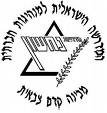  מחזור כ"א הראשון, שובל, 2018, התשע"ח, שבוע 21 - קמפוס נגב"בנגב ייבחן העם בישראל" (דוד בן גוריון)יום א'21.1.18ה' שבט התשע"חיום ב'22.1.18ו' שבט התשע"חיום ג'23.1.18ז' שבט התשע"חיום ד'24.1.18ח' שבט התשע"חיום ה'25.1.18ט' שבט התשע"חמנחה תורן/רכב לוגיסטיעדן/אביחיעדן/אביחיאביחי/עדן ורוןאביחי/רוןעדן/רוןמובילי יוםאיב ואיתיירדן ושירהנרי ויהושועעדי ושחראיתי וענבלתורניםאילי וגלחוליית שףחוליית שףחוליית שףחוליית שףשאלות חקר:1.האם תכנית ההתנתקות השיגה את מטרותיה?2.האם לדעתכם חזון בן גוריון מתממש היום?3.האם מאחז באיו"ש שווה ערך משפטית למאחז בדואים בנגב?4.האם הצטמצם הפער בין האוכלוסייה היהודית במועצות האזוריות למול האוכלוסיות היהודיות בעיירות הפיתוח? 08:30 - התאספות בתחנת רכבת שדרות.09:30 - יציאה לנחל עוז10:00 - יעל לחינאי- דוברת נחל עוז11:20 – נועם ט.- בטחון בעוטף עזה11:30 - מעגלי שיח12:15 - א.צ13:00 - מוזיאון הביטחון והמים13:50 - יציאה לנחל הבשור14:30- גשר החבלים, מצפור המאגרים נחל הבשור.15:50 - איב - התיישבות העוטף16:20 - יציאה לירוחם17:15 - חילי טרופר - ראש מחלקת חינוך בירוחם18:30 - יציאה לשדה בוקר19:00 - הגעה+א.ע20:15 - יותם רגב -אחראי חינוך בעיר הבה"דים - התיישבות בנגב21:15 - עיבוד יוםלינה במכינת הנגב06:00 - השכמה06:15 - נקיונות06:45 - א.ב והתארגנות07:15 - תחילת מסלול 09:00 - תמר - מכתשים11:30 - אילי- עין עקב12:00 - ירדן -מעיין שכבה14:30- אורי דיסטניק - מנכ"ל מדרשת בן גוריון16:30 - יואב דוניץ ראש מכינת הנגב לשעבר- דוד בן גוריון17:30 - הגעה למכינה18:00 - הקפצה למשאבי שדה18:30 - דורין - מגדל השמש18:45 - א.ע + התארגנות20:00 - משבצת חולייה21:15 - עיבוד יוםלינה במשאבי שדה06:30 - השכמה06:45 - נקיונות07:15 - א.ב08:00-יציאה לרהט?09:30- כפרים לא מוכרים - ד"ר עואד אבו פריחה10:30- התארגנות ויציאה לחורה10:45 - מפגש עם תלמידי ביהס אלסלאם חורה.12:15 - התארגנות ויציאה לאום אל חירן12:45 - סיור ופגישה עם ראאד אבו אלקיעאן14:15 - א.צ15:30 - סיור וסיכום עם המדריך (עוד לא ידוע).16:00 - יציאה לניצנה17:15 - דיויד פלח - ראש מכינת ניצנה17:15 - מקפיצים את גלאון18:45 - מד"ס19:45 - א.ע
20:45 - עיבוד יום
21:15 - מקלחותלינה בניצנה06:30 - השכמה06:45 - נקיונות07:15 - א.ב+התארגנות08:00 - איתן - החקלאות בניצנה09:15 - יציאה למצפה ברלב09:45 - מצפה ברלב - זאביק10:30 - עידו - הסכם השלום עם מצרים10:45 - יציאה לשיבטה 11:15 - שיבטה - זאביק12:15 - שיבטה - למידה13:00- א.צ14:00 - יציאה לשיזף14:30 - מיטל רז - ההתיישבות בשיזף15:30 - יציאה לירוחם
16:00- הגעה והתארגנות למד"ס
16:30- מד"ס
17:45- מקלחות
18:30- א.ע
19:30- יציאה לסדנת רובוטיקה
20:00 - סלע בוקובצקי - מנטור קבוצת רובוטיקה- יזמות חברתית בפריפריה.
 21:15 - חזרה למקום הלינה והתארגנות לשינה.לינה בירוחם 06:30 - השכמה06:45 - נקיונות07:15 - א.ב+התארגנות08:00 - יציאה לביה"ס08:15 - רחל קנולי - מנהל ביה"ס יסודי ירוחם09:30 - הכנה להתנדבות10:00 - התנדבות - בנים ישיבת ירוחם, בנות שופרסל12:00- התחלת הליכה לחווה12:30 - יהונתן רם -מקים עמותת ניצן13:30- א.צ14:15-משבצת סיכום ופ"ש15:00 - יציאה לכיוון ירוחם15:30 - התפזרות הביתה